                                                         РЕСПУБЛИКА ДАГЕСТАН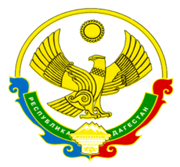 МИНИСТЕРСТВО ОБРАЗОВАНИЯ И НАУКИ РЕСПУБЛИКИ ДАГЕСТАНМО «НОВОЛАКСКИЙ РАЙОН»МКОУ «НОВОКУЛИНСКАЯ СРЕДНЯЯ ОБЩЕОБРАЗОВАТЕЛЬНАЯ ШКОЛА№2»ИНН 0524008141  ОГРН 1060534005036              367020   тел. 8(928) 985 75 52           с. НовокулиПриказ №73От 12.01.2017 года                                                      по Новокулинской СОШ№2»«О правилах пользования мобильными телефонами» В целях улучшения организации режима работы МКОУ «Новокулинская СОШ №2», защите гражданских прав всех субъектов образовательного процесса – школьников, родителей, учителей и содействия повышению качества и эффективности получаемых образовательных услуг, а также гарантии психологически комфортных условий учебного процесса и повышению культуры общения учеников.п р и к а з ы в а ю:Утвердить Положение о правилах пользования мобильными телефонами в МКОУ «Новокулинская СОШ №2». (Приложение №1)ЗАПРЕТИТЬ пользование мобильными телефонами – смартфонами в МКОУ «Новокулинская СОШ №2» любом режиме. (Пользователи имеют право применять мобильный телефон (кроме смартфонов) в здании школы во внеурочное время: осуществлять звонки, посылать sms-сообщения.В случае нарушения правил пользования телефонами в ОО телефон изымается и выдается только родителю или законному представителю ученика.Помнить, что ответственность за сохранность телефона лежит только на его владельце (родителях, законных представителях владельца).Довести приказ до сведения педагогов, сотрудников, учащихся и родителей, предупредив их об ответственности за его невыполнение.Педагогу-организатору Базановой Ф.Р, о правилах пользования мобильными телефонами во время учебного процесса поместить на школьном сайте.Контроль за исполнением настоящего приказа оставляю за собой Директор школы                          Айгунова Т.М.Приложение
к приказу от 12.01.2017г. № 73УтверждаюДиректор школы ________ Айгунова Т.М.ПОЛОЖЕНИЕо правилах пользования мобильными телефонамиво время учебного процесса в МКОУ «Новокулинская СОШ №2»1. ОБЩИЕ ПОЛОЖЕНИЯ1.1. Настоящие Правила устанавливаются для учащихся и работников школы и имеют своей целью способствовать улучшению организации режима работы МКОУ «Новокулинская СОШ №2», защите гражданских прав всех субъектов образовательного процесса: школьников, родителей, учителей. Соблюдение Правил содействует повышению качества и эффективности получаемых образовательных услуг, гарантирует психологически комфортные условия учебного процесса, повышает культуру общения, защищает детей от вредоносных сайтов.2. УСЛОВИЯ ПРИМЕНЕНИЯ СОТОВЫХ ТЕЛЕФОНОВ В ШКОЛЕ2.1. Любой Пользователь обязан знать и соблюдать следующие условия и правила пользования сотовыми телефонами в школе:в здании школы запрещено пользоваться смартфонами и гаджетами с выходом в интернет, кроме мобильных телефонов (кнопочных)  в здании школы обязательно ставить телефон в режим вибровызова;во время уроков и учебных занятий телефон необходимо выключать и убирать;помнить, что ответственность за сохранность телефона лежит только на его владельце (родителях, законных представителях владельца).3. ПОЛЬЗОВАТЕЛЬ ИМЕЮТ ПРАВО3.1. ВНЕ уроков применять мобильный телефон в здании школы: осуществлять звонки; посылать sms-сообщения. 4. ПОЛЬЗОВАТЕЛЮ ЗАПРЕЩАЕТСЯ:4.1. Пользоваться смартфонами и гаджетами с выходом в интернет, кроме мобильных телефонов (кнопочных)  4.2 Использовать телефон НА УРОКЕ в любом режиме (в том числе как калькулятор, записную книжку). 4.3. Прослушивать радио и музыку без наушников. 5. ОТВЕТСТВЕННОСТЬ ЗА НАРУШЕНИЕ ПРАВИЛ.За нарушение настоящих Правил предусматривается следующая ответственность: 5.1. За однократное нарушение, оформленное докладной на имя директора, объявляется замечание (с написанием объяснительной), в случае нарушения пунктов 4.1 и 4.2 допускается изъятие телефона учителем и передача администрации школы, которая выдает только родителю или законному представителю. В случае отказа пользователя передать телефон для изъятия учитель вправе поставить оценку «2» с трактовкой «ЗА РАБОТУ НА УРОКЕ»5.2. При повторных фактах нарушения – комиссионное изъятие телефона, собеседование администрации школы с родителями и передача телефона им, запрет ношения сотового телефона на ограниченный срок. 5.3. При единичных фактах грубого нарушения (п.4.1, 4.2) изъятие телефона, собеседование администрации школы с родителями, вплоть до запрета ношения сотового телефона на весь учебный год.